Opening of the meetingChris Woolford, the ECC Chairman opened the meeting by welcoming delegates to the online web meeting and hoped that all the delegates were doing well. He noted how nice it was that some participants were able to meet physically at the last ECC Plenary meeting in Berlin, and although this time we were back to a virtual meeting, he hoped that the next meeting would be able to return to the hybrid meeting format as the COVID situation in Europe seems to be improving.However, the ECC Chairman noted that in other respects, he recognised that this was an uncertain and very difficult time for many in Europe. The information on Netiquettes for virtual meeting participation and the ‘MHub quick guide’ is in (ECC(22)INFO 01). The list of participants is given in Annex 27.Adoption of the Agenda, Schedule of workThe ECC Chairman noted that the format would be the same as previously used for the many online virtual meetings but that this time, some of the agenda items would not be greyed out as previously done. He informed the meeting about the latest revision of the draft agenda and meeting schedule, and that he would try and get through the substantive issues on the agenda at the beginning of the week. It was noted that the meeting schedule is indicative and will be adjusted according to meeting progress.The meeting adopted the agenda as given in Annex 26.Procedure for appointment of ChairmenThe ECC Chairman noted that the first term for the current ECC Vice Chair, Christiane Seifert, is due to expire in March and therefore the position is up for election and appointment at this meeting. The call for nominations for the ECC Vice Chair is in ECC(22)NOM 01. A re-nomination was received from BNetzA, Germany for the ECC Vice Chair role in ECC(22)NOM 02. The ECC appointed Christiane Seifert from BNetzA, Germany, by acclamation for her second term of office as ECC Vice Chair. Christiane thanked the meeting for its trust and received a warm applause and congratulations from the Chair and the participants of the meeting.The PT1 Chairman second term ends in July 2022. In respect of Article 9.2 ECC RoP an announcement was made.The ECC Chairman referred to the discussion in the Steering Group (doc. 22-002, part 7). The Steering Group felt it may be advantageous to ECC for the PT1 chairman to continue in role to align with the WRC cycle. The PT1 Chairman has indicated he would be willing to continue in post until the WRC, so as not to interrupt the work and management in PT1. That said, while the Steering Group felt there may be advantage to extending the term of the current chair until the end of WRC-23, it was also important to respect the Rules of Procedure. On this basis the ECC will put out a call for applicants so that the ECC membership has the opportunity to put forward a candidate. Any  applications will be considered at the next meeting of the ECC which can also then consider and decide upon the option of the current PT1 chairman continuing in post until the WRC23. Independently from the way forward on the current PT1 chairmanship and its possible extension, the ECC will start to discuss whether or not the chairmanship of PT1 should be aligned with the WRC cycle term. The ECO is tasked to prepare an input to the upcoming ECC, taking into account the discussion at the ECC SG, on the idea of such a structural alignment. One element to consider is that this need for alignment of terms would not be so urgent if no MFCN Agenda Items are listed for a WRC.Reports on ECC and other activitiesMinutes of the 57th Steering Group meetingThe ECC Chairman referred to the minutes of the 57th ECC Steering Group meeting in document ECC(22)002 and noted the discussion on ideas of how to improve the readability and clarity of ECC deliverables, on the need for the explanatory memorandum in ECC decisions especially when there is an ECC Report and also the possibility of reducing the number of ‘considerings’ in Decisions. This is an ongoing discussion in the Steering Group along with the look at the ECC Recommendations which will come up later on the agenda. The mid-term review of the ECC Strategic plan was also mentioned where a light touch approach piece of work could be taken to assess progress and if anything needs to be amended.  ECC noted the Steering Group minutes.Minutes of the ECC-EC Consultation meeting (02 December 2021)The ECC Chairman referred to the Minutes of the ECC-EC Consultation meeting in document ECC(22)03. He highlighted that the ECC-EC consultation meeting dealt in essence with the progress on EC Mandates. The different topics will be discussed under the respective agenda item.ECC noted the ECC-EC Consultation meeting minutes.Minutes of the 25th ECC-ETSI meeting (18 February 2022) The ECC Chairman referred to the draft Minutes of the 25th ECC-ETSI meeting in document ECC(22)004. The ECC-ETSI meeting discussed the state of play from issues of common interest such as receiver parameters, ITS, SRD, UWB and WPT. The ETSI liaison officer informed that the ECC-ETSI meeting also initiated exchange of thoughts on needs for possible standardisation of APIs for automatic management of spectrum-access information, such as a common language to be used in databases. He furthermore noted the exchange of thoughts about the proposal from the Commission to amend the standardisation regulation (EU) 1025/2012, which, if adopted unchanged, would change voting rights giving national standardisation bodies exclusive power in adopting Standardisation Requests and approving related European standards and other related European Standardisation Deliverables.ECC noted the ECC-ETSI meeting minutes.ECO Bulletin on on-going/new issues in other regions or organisationsThe ECO referred to the ECO Bulletin in document ECC(22)005. The Bulletin (edition: March 2022) addresses the various relevant activities in radio communications and numbering in other regions outside CEPT, where a regulatory dimension is raised. Information on global developments which are seen as being of interest to ECC, were also mentioned. The Bulletin was noted by the ECC. Furthermore, the ECO highlighted that the Bulletin will also be presented and discussed at the subordinate ECC WG/PT group level, where relevant.Report from RSCOM, RSPG and TCAM / EG REThe ECC Chairman referred to the report from the European Commission in document ECC(22)006. The European Commission representative to the ECC Plenary, Mr Branimir Stantchev, updated on recent developments on spectrum matters as set out in the EC report including that there had been one meeting of the RSCOM and two meetings of the RSPG since that last ECC plenary meeting. He highlighted that four EC Decisions on harmonised spectrum use have been published in the OJ, these are harmonised use of the 900 MHz and 1800 MHz frequency bands for electronic communications services ((EU) 2022/173); harmonised use of radio spectrum in the 5 GHz frequency band for the implementation of wireless access systems including radio local area networks (WAS/RLAN) and repealing Decision 2005/513/EC ((EU) 2022/179); the update of the harmonised technical conditions in the area of radio spectrum use for short-range devices (SRD) ((EU) 2022/180); and on amending Implementing Decision (EU) 2018/1538 on the harmonisation of radio spectrum for use by SRD within the 874-876 MHz and 915-921 MHz frequency bands ((EU) 2022/172). He noted that the discussion was ongoing on a review and a possible amendment of the EU-harmonised technical conditions applicable to spectrum use for mobile communications on board aircraft (MCA services). He also noted the work in the RSPG and that the Group elected Eric Fournier from France and Aleksander Soltysik from Poland to serve as the RSPG Chair and Deputy Chair respectively, for the period 2022 to 2023. ECC noted the report.Statement Switzerland related to paragraph 1.3 of Doc. ECC(22)06 on SRDs:According to considering h) in ECC/DEC/(02)05 and considering e) in ECC/DEC(04)06, Switzerland uses the GSM-R extension bands 873.0-876.0 MHz / 918.0-921.0 MHz for safety-critical railway radio applications. ECC Report 200 covers co-existence between Short Range Devices (SRDs) and different incumbent systems operating in the frequency bands 870-876 MHz and 915-921 MHz, including E-GSM-R. It concludes that co-frequency sharing with E-GSM-R is generally not possible without applying additional mitigation techniques. Addendum to ECC Report 200 assesses the necessary separation distances between E-GSM-R applications operating in the frequency bands 873-876 MHz/918-921 MHz and SRDs/RFIDs operating in the frequency bands 874-874.4 MHz / 915-919.4 MHz. Short Range Devices introduced in the EU Member States according to COMMISSION IMPLEMENTING DECISION (EU) 2022/172 operate on a non-interference/non-protection basis and may pose a safety risk for Switzerland's railway radio applications in the E-GSM-R bands. As long as the migration to FRMCS is not completed, the Swiss E-GSM-R applications therefore need protection. It is the responsibility of Switzerland's neighbouring countries to ensure that such Short Range Devices maintain the required protection distances from Switzerland's safety-critical railway radio applications (according to Addendum to ECC Report 200).Report from ETSIThe ECC Chairman referred to the report from ETSI in document ECC(22)007R1. The ETSI Secretariat, Mike Sharpe, presented the report and noted that:The Commission has announced that a package of 20 Harmonised Standards is in the final stages of the process for citation in the OJEU : 8 will be cited with restrictions.  46 Harmonised Standards were scheduled to be published in 2022.  ETSI is seeking to group similar standards to be submitted to the Commission for evaluation & citation, in order to assist the Commission to deal with them in an efficient and consistent manner.  Four Commission Decisions had been published which were based on CEPT Reports 77, 79 & 80.  Following a request from the Commission to identify the related Harmonised Standards that had been updated (or were being updated), ETSI had proposed in a bilateral meeting with the ECC that CEPT Reports should clearly identify the spectrum-sharing conditions and the related ETSI Harmonised Standards  in order to assist the Commission to conform that these sharing conditions had been respected.ETSI highlighted that the list of long-running issues that had prevented the citation of many Harmonised Standards had been reduced significantly following improved communication with DG GROW. The ETSI Representative requested the Commission representative to pass on his thanks to the colleagues concerned.ECC noted the report.Draft ECC DecisionsFinal approval of draft revision of ECC Decision (06)13 (900/1800 MHz) on Harmonised technical conditions for mobile/fixed communications networks (MFCN) for 5G based on the results of the public consultationThe ECC PT1 Chair introduced the draft revision of ECC Decision (06)13 on Harmonised technical conditions for mobile/fixed communications networks (MFCN) including terrestrial IMT systems, other than GSM and EC-GSM IoT, in the bands 880-915/925-960 MHz and 1710-1785/1805-1880 MHz (ECC(22)017 Annex 01), following public consultation. He highlighted that this concludes the work to implement the technical conditions in the 900 MHz and 1800 MHz MFCN frequency bands to allow 5G and (for 1800 MHz) AAS, which were developed in CEPT Report 80. Since this revised ECC Decision does not cover GSM and EC-GSM-IoT, it is necessary to retain ERC Decision (94)01, ERC Decision (95)03 and ERC Decision (97)02. The meeting noted that some editorial work is needed on the draft ECC(22)017 Annex 01, e.g. in order to insert the relevant Commission Decision in the cover page and in the Introduction section.ECC(22)017 Annex 02 contains the comments resolution table for the public consultation on the revision of ECC Decision (06)13.The ECC approved for publication ECC/DEC/(06)13 on (900/1800 MHz) on Harmonised technical conditions for mobile/fixed communications networks (MFCN) for 5G (Annex 01 / TEMP 01) and tasked the ECO to publish it.22 CEPT administrations indicated their intention to implement this Decision, no administration planned a partial implementation or indicated they would not implement it.Final approval of draft ECC Decision (22)01 on free circulation and use of Mobile/Fixed Communication Networks (MFCN) terminals operating under the control of terrestrial networks based on the results of the public consultationThe ECC PT1 Chair introduced draft ECC Decision (22)01 on free circulation and use of Mobile/Fixed Communication Networks (MFCN) terminals operating under the control of terrestrial networks (ECC(22)017 Annex 10), following public consultation. He mentioned that this replaces the terrestrial parts of ECC Decision (12)01 and also includes additional elements, in connection with the work underway in ECC PT1 on use of MFCN for UAS/aerial UE. ECC(22)017 Annex 11 contains the comments resolution table for the public consultation on ECC Decision (22)01.The ECC approved for publication ECC/DEC/(22)01 on free circulation and use of Mobile/Fixed Communication Networks (MFCN) terminals operating under the control of terrestrial networks (Annex 02 / TEMP 02) and tasked the ECO to publish it.24 CEPT administrations indicated their intention to implement this Decision, no administration planned a partial implementation or indicated they would not implement it.Final approval of draft revision of ECC Decision (12)01 on exemption from individual licensing and free circulation and use of satellite mobile terminals operating under the control of networks in the range 1 to 3 GHz based on the results of the public consultation  The WG FM Chairman introduced the draft revision of ECC Decision (12)01 on MSS terminals (ECC(22)014Annex05), following public consultation.The ECC agreed to not reset the implementation status.The ECC approved for publication the revision of ECC/DEC/(12)01 on exemption from individual licensing and free circulation and use of satellite mobile terminals operating under the control of networks in the range 1 to 3 GHz (Annex 10 / TEMP 10) and tasked the ECO to publish it.Final approval of draft revised ECC Decision (08)08 on the harmonised use of GSM systems in the 900 MHz and 1800 MHz bands, UMTS systems in the 2 GHz band and LTE and 5G NR non-AAS systems in the 1800 MHz and 2.6 GHz (FDD) bands on board vessels based on the results of the public consultation  The ECC PT1 Chair introduced the draft revision of ECC Decision (08)08 on the harmonised use of GSM systems in the 900 MHz and 1800 MHz bands, UMTS systems in the 2 GHz band and LTE and 5G NR non-AAS systems in the 1800 MHz and 2.6 GHz (FDD) bands on board vessels (ECC(22)017 Annex 06), following public consultation. This incorporates the conclusions of ECC Report 336 (see section 10.1.1) to add technical conditions for 5G NR non-AAS systems onboard vessels.ECC(22)017 Annex 07 contains the comments resolution table for the public consultation on the revision of ECC Decision (08)08.The ECC agreed to not reset the implementation status.The ECC approved for publication revised ECC/DEC/(08)08 on the harmonised use of GSM systems in the 900 MHz and 1800 MHz bands, UMTS systems in the 2 GHz band and LTE and 5G NR non-AAS systems in the 1800 MHz and 2.6 GHz (FDD) bands on board vessels (Annex 04 / TEMP 04) and tasked the ECO to publish it.Final approval of draft revision of ERC Decision (00)02 on use of 37.5-39.5 GHz by the FS and FSS ES (s-E) and use of 39.5-40.5 GHz by FSS ES and MSS (s-E) based on the results of the public consultationThe WG FM Chairman introduced the draft revision of ERC Decision (00)02 on FSS and MSS in 37.5-40.5 GHz (ECC(22)014Annex04), following public consultation.The ECC agreed to reset the implementation status, due to the additional reference to MSS uncoordinated earth stations.The ECC approved for publication the revision of ERC/DEC/(00)02 on use of 37.5-39.5 GHz by the FS and FSS ES (s-E) and use of 39.5-40.5 GHz by FSS ES and MSS (s-E) based on the results of the public consultation (Annex 11 / TEMP 11) and tasked the ECO to publish it.19 CEPT administrations indicated their intention to implement this Decision, two administrations planned a partial implementation. UK indicated they are committed to implement this Decision but first need to carry out an impact assessment.Considering that ECC PT1 made significant progress on their work related to the 40.5-43.5 GHz frequency band, the ECC agreed that WG FM / FM44 can resume the work to revise ECC/DEC/(02)04. See section 13.After the work item had been accepted by the meeting, Sweden stated that it might be advantageous to widen the scope, so that it also includes analysing the actual need for a new designation in order to justify the proposed designation based on the current use. Sweden suggested that the meeting could either amend the work item now or postpone the matter for discussion at the next WG FM or FM44 meeting, which would review and possibly propose a change to the scope of the work item.The meeting agreed that the discussions around this issue could be held within WG FM.Final approval of draft revision of ECC Decision (06)10 on Transitional arrangements for the Fixed Service and Tactical Radio Relay Systems in the Bands 1980-2010 MHz and 2170-2200 MHz in order to facilitate the Harmonised Introduction and Development of Systems in the Mobile Satellite Service including those supplemented by a Complementary Ground Component based on the results of the public consultationThe WG FM Chairman introduced the draft revision of ECC Decision (06)10 on protection of MSS at 2 GHz (ECC(22)014Annex03), following public consultation.The ECC agreed to reset the implementation status, due to the significant changes in the Decides part.The ECC approved for publication of the revision of ECC/DEC/(06)10 on Transitional arrangements for the Fixed Service and Tactical Radio Relay Systems in the Bands 1980-2010 MHz and 2170-2200 MHz in order to facilitate the Harmonised Introduction and Development of Systems in the Mobile Satellite Service including those supplemented by a Complementary Ground Component (Annex 12 / TEMP 12) and tasked the ECO to publish it.20 CEPT administrations indicated their intention to implement this Decision, one administration planned a partial implementation and two administrations indicated they would not implement it. The Russian Federation indicated they had Fixed Service and therefore would not be in a position to implement this Decision.ERC Decision (99)06 - annex 2 on S-PCS below 1GHz Final approval of Draft revision of ERC Decision (99)06 - annex 2 (UHF Myriota) on S-PCS below 1GHz based on the results of the public consultationThe WG FM Chairman introduced the draft revision of ERC Decision (99)06 Annex 2 where technical conditions for the Myriota system in the UHF range were added (ECC(22)014Annex06), for final approval following public consultation.The ECC approved for publication the revision of ERC/DEC/(99)06 Annex 2 (UHF Myriota) on S-PCS below 1 GHz (Annex 08 / TEMP 08) and tasked the ECO to publish it.France indicated they will not allow the Myriota system in the UHF range until milestone 7 of the Decision has been fulfilled and ratified by the Myriota notifying administrations, Australia and Canada (coordination under 9.14 with the French terrestrial services).Draft revision of ERC Decision (99)06 - annex 2 (VHF Myriota & Swarm) on S-PCS below 1GHz for approval for public consultationThe WG FM Chairman introduced the draft revision of ERC Decision (99)06 Annex 2 where technical conditions for the Swarm and the Myriota systems in the VHF range were added (ECC(22)014Annex06) and submitted for public consultation.In order to match the dates of the next FM44 meeting, the ECC is asked to put this document in public consultation before Wednesday 2nd March 2022.The ECC approved for public consultation the draft revision of ERC/DEC/(99)06 Annex 2 (VHF Myriota & Swarm) on S-PCS below 1GHz (Annex 09 / TEMP 09) and tasked the ECO to start the consultation on Tuesday 1st March with an end date of 12 April 2022.The meeting noted that the compliance with the milestones of the Decision for the VHF part of the Myriota system was not verified yet. If the relevant milestones are not fulfilled, the ECC may not be able to publish this revision at its next meeting.Final approval of draft revision of ECC Decision (04)10 on frequency bands to be designated for the temporary introduction of Automotive Short-Range Radars (SRR) based on the results of the public consultationThe WG FM Chairman introduced the draft revision of ECC Decision (04)10 on SRR at 24 GHz (ECC(22)014Annex08), following public consultation.The ECC agreed to not reset the implementation status.The ECC approved for publication the revision of ECC/DEC/(04)10 on frequency bands to be designated for the temporary introduction of Automotive Short-Range Radars (SRR) (Annex 13 / TEMP 13) and tasked the ECO to publish it.Draft revision of ECC Decision (06)07 with the update of technical conditions for Mobile communication on aircraft based on CEPT Report 81 for approval for public consultationThe ECC PT1 Chair introduced the draft revision of ECC Decision (06)07 on the harmonised use of airborne GSM, LTE and 5G NR non-AAS systems in the frequency bands 1710-1785 MHz and 1805-1880 MHz, and airborne UMTS systems in the frequency bands 1920-1980 MHz and 2110-2170 MHz (ECC(22)017 Annex 08) for public consultation.This revision includes new technical and operational requirements for 5G NR non-AAS onboard aircraft in the frequency bands 1710-1785 and 1805-1880 MHz based on the conclusions of CEPT Report 81. In connection with this, ECC PT1 proposed a cover note (ECC(22)017 Annex 09) to seek views on whether one set of requirements on maximum e.i.r.p. could be applied to LTE and 5G-NR terminals. ECC revised the cover note to clarify that the proposal was to apply the new requirements (table 5) to newly installed equipment. It was agreed that the ECC Chairman would inform the EU Radio Spectrum Committee of this proposal since it would affect their planned revision of the EC Decision on MCA. In response to the request from ECC #57, there is a new decides 4 to highlight the need for review by 2027 at the earliest to decide whether the usage of the NCU in the 2.1 GHz band could be made optional. Slovenia questioned whether it would be possible for this review to take place before 2027. The meeting decided to remove the words “at the earliest”, and by making that change it would allow for the possibility of an earlier review, if appropriate.The ECC approved public consultation of draft revision of ECC/DEC/(06)07 with the update of technical conditions for Mobile communication on aircraft based on CEPT Report 81 (Annex 05/ TEMP 05) together with the cover note (Annex 06 / TEMP 06). ECC agreed that the closing date for the public consultation will be 20 April 2022.Approval of draft correction of ECC Decision (05)05 – Editorial correction of the ECC decision for the 2500-2690 MHz band for publicationThe ECC PT1 Chair introduced a proposed correction of ECC Decision (05)05 on harmonised utilization of spectrum for Mobile/Fixed Communications Networks (MFCN) operating within the band 2500-2690 MHz (ECC(22)017 Annex 03).ECC PT1 had identified an error in the current published version of ECC Decision (05)05. The proposed amendments to ECC Decision (05)05 Annex 2 would clarify that baseline and transition requirements for non-AAS base stations should be applied per antenna. This correction is in line with technical conditions defined in CEPT Report 72 (Annex 3, Table 1 on page 41) and in the corresponding EC Implementing Decision (EU) 2020/636.The ECC confirmed the need to amend ECC Decision (05)05 and made the change under provision 12.5.3 of the ECC Rules of Procedure.The ECC approved for publication the correction of ECC/DEC/(05)05)  (Annex 07 / TEMP 07) and tasked the ECO to publish it.Final approval of editorial update of ECC Decision (21)01 on FSS uplink in 47.2-50.2 GHz and 50.4-52.4 GHz for publicationThe WG FM Chairman introduced the draft editorial update of ECC Decision (21)01 to add a Spanish radio astronomy site to Table 1 (ECC(22)014Annex02).The ECC approved for publication the editorial update of ECC/DEC/(21)01 on FSS uplink in 47.2-50.2 GHz and 50.4-52.4 GHz (Annex 14 / TEMP 14) without public consultation as per RoP 12.5.3 and 12.5.3bis and tasked the ECO to publish it.CEPT Reports in response to EC Mandate EC Mandate EC Mandate on 5G (40 GHz)Tasks 1, 2 and 4Draft CEPT Report “to develop least restrictive harmonised technical conditions suitable for next-generation (5G) terrestrial wireless systems for priority frequency bands above 24 GHz” Harmonised least restrictive technical conditions for the 40.5-43.5 GHz frequency bandThe ECC PT1 Chair reported on the progress on the CEPT Report on harmonised technical conditions for MFCN in 40.5-43.5 GHz in response to the EC mandate, on the basis of the guidance from ECC #57. He indicated that the CEPT Report will include technical considerations for the cases where the locations of base stations are known and those where they will not be known. This will ensure that it will be relevant for the different authorisation approaches that administrations might consider.ECC PT1 expects to bring a draft CEPT Report for public consultation to the next meeting of ECC, in line with the target date for work item PT1_37.The ECC noted the progress and update in ECC(22)017 (section 2.3.1).Other EC Mandates New EC Mandate on technical conditions regarding the shared use of the 3.8-4.2 GHz frequency band for terrestrial wireless broadband systems providing local-area network connectivityPT1 update on technical studiesThe ECC PT1 Chair reported that initial discussions had considered the assumptions to be used for the studies and suggestions for some possible text for a work item.Distribution of workThe Steering Group proposed to the ECC Plenary that PT1 continues working on Task 1 on the technical work, liaising with WG SE on sharing some of the technical work (PT1 Chairman to consider any technical work for WG SE), with the objective of finalising initial sharing conditions by later this year, in time for the ECC Plenary meeting in November 2022. This can then be passed over to WG FM to carry out the regulatory work. The SG also suggested the possibility to arrange meetings of PTs at the same location/dates one after the other.Following the discussions where various views were expressed by administrations, the ECC Chairman concluded that PT1 shall continue its work on Task 1 and that WG FM shall carry out the regulatory framework. He added that meetings of PT1 and WG FM on this topic should take place in the same week and at the same location. It was added that PT1 would assist in defining the harmonised technical conditions, possibly a block edge mask, as well as assisting WG FM on coexistence with applications in adjacent bands, such as MFCN in 3.4-3.8 GHz and radio altimeters in 4.2-4.4 GHz. This would involve close cooperation with the WG FM Project Team responsible for Task 2. Then two work items, one for PT1 and one for WG FM, were drafted along those lines (see section 13).The ECC decided that PT1 shall continue its work on Task 1 and that WG FM shall carry out the regulatory framework.The ECC adopted the new work item PT1_47 on local area networks in 3.8-4.2 GHz – Task 1 (Annex 19 / TEMP 19Rev1).The ECC adopted the new work item FM_56 on local area networks in 3.8-4.2 GHz – Task 2 (Annex 20 / TEMP 20Rev2).Switzerland raised that, in the ECA Table, there was no mobile allocation in the 3.8-4.2 GHz frequency band (see footnote ECA37). The ECC noted that WG FM / EFIS/MG may wish to analyse the ECA Table with respect to the 3.8-4.2 GHz frequency band.EC Mandates on UWB and SRDEC permanent Mandate on SRDWork is starting in WG FM / SRD-MG. It is expected that animal implants will be back in the EU Decision.EC permanent Mandate on UWBWork has started in WG FM / SRD-MG, which has had initial discussions on the revision of ECC/DEC/(06)04 which may be replicated in the upcoming CEPT Report.ETNO introduced its contribution (ECC(22)022) requesting that potential future use of the 6425-7125 MHz frequency band by MFCN (related to AI 1.2 of WRC-23) should be taken into account, implying possible further studies.This was supported by several administrations, while several others were of the view that WG FM’s work should not be limited by future considerations at an upcoming WRC.The ECC Chairman concluded that the ECC should not pre-empt WG FM’s work, that WG FM should determine which applications should be considered when developing the revision of the regulatory framework on generic UWB, and that ETNO is invited to submit its contribution to SRD/MG.In addition, the WG FM Chairman raised 2 questions for administrations to consider and answer in SRD/MG:What is the technical difference with WAS/RLAN in the lower 6 GHz band where NR-U may be used?Are administrations ready to postpone beyond WRC-23 CEPT’s answer to the requests from the industry documented in the 2 SRdocs received in 2017 (see SE24_63)?The ECC agreed that WG FM / SRD/MG will further discuss this topic, following the way forward defined above by the ECC and the WG FM Chairman.Other ECC deliverables for decision Mobile communication on vesselsFinal approval of draft ECC Report 336 on a compatibility study between wideband Mobile Communication services operating 5G NR non-AAS system in 1800 MHz and 2.6 GHz bands on board Vessels (MCV) and land-based MFCN networks based on the results of the public consultationThe ECC PT1 Chair presented draft ECC Report 336 on the compatibility study between wideband mobile communication services operating 5G NR non-AAS system in 1800 MHz and 2.6 GHz bands on board Vessels (MCV) and land-based MFCN networks (ECC(22)017 Annex 04), following public consultation. This Report assesses the technical aspects of adding 5G NR non-AAS capability to systems that provide mobile communications onboard vessels.ECC(22)017 Annex 05 contains the comments resolution table for the public consultation on draft ECC Report 336.The ECC approved for publication draft ECC Report 336 on a compatibility study between wideband Mobile Communication services operating 5G NR non-AAS system in 1800 MHz and 2.6 GHz bands on board Vessels (MCV) and land-based MFCN networks (Annex 03 / TEMP 03) and tasked the ECO to publish it. Draft ECC Report on coverage availability and performance aspects for 5G NR for approval for public consultationThe ECC PT1 Chair presented a draft new ECC Report on 5G coverage and performance metrics (ECC(22)017 Annex 12) for public consultation. The report considers the merits of different alternatives to assess coverage availability and performance in 5G NR and introduces frameworks for network assessments.The draft ECC Report on 5G coverage and performance metrics is presented in Annex 12 for adoption for public consultation.The ECC approved the public consultation of Draft ECC Report 341 on coverage availability and performance aspects for 5G NR (Annex 16 / TEMP 16). ECC agreed that the closing date for the public consultation will be 20 April 2022.ECC deliverables in progress, newly proposed or under review and other issues from the subordinate bodiesDraft new ECC Decision “Harmonised technical conditions for Mobile/Fixed Communications Networks (MFCN) in the band 40.5-43.5 GHz”The ECC PT1 Chair reported on the progress on the draft new ECC Decision on harmonised technical conditions for MFCN in 40.5-43.5 GHz, on the basis of the guidance from ECC #57. This is being done alongside the work on the response to the EC mandate (see section 8.1.1) and will include the same technical conditions as the CEPT Report.ECC PT1 expects to bring the draft ECC Decision for public consultation to the next meeting of ECC, in line with the target date for work item PT1_34.The ECC noted the progress report from ECC PT1 in ECC(22)017 (section 2.3.2).Two draft new ECC Recommendations (in-band and adjacent band) on guidelines to support the introduction of 5G MFCN in the 40 GHz band with respect to FSSThe ECC PT1 Chair reported on the progress of the draft new ECC Recommendation to assist administrations with managing the continued use of receiving earth stations in the 40.5-42.5 GHz and transmitting earth stations in 42.5-43.5 GHz alongside the introduction of 5G in these frequency ranges. ECC PT1 is also working on another ECC Recommendation to provide an adjacent band toolkit to facilitate coexistence between MFCN (5G) and FSS earth stations in 39.5-40.5 GHz.Whilst good progress was made on parts of the documents, other parts still have open issues that need to be resolved at the next ECC PT1 meeting. The documents should then be submitted to the ECC for public consultation according to the target dates in work items PT1_39 and PT1_46.The ECC noted the progress report from ECC PT1 in ECC(22)017 (section 2.3.3).Cross border co-ordination11.3.1 	Draft revision of ECC Recommendation (15)01 based on the conclusions of draft ECC Report 331 The ECC PT1 Chair reported that WG FM had approved the draft revision of ECC Recommendation (15)01 for public consultation. This update was done on the basis of ECC Report 331 and taking into account ECC Recommendation (20)03.The ECC noted the progress report from ECC PT1 in ECC(22)017 (section 9.1).       11.3.2 	ECC Recommendation on Frequency planning and frequency coordination for Land Mobile systems operating at 26 GHzThe ECC PT1 Chair reported that no contributions had been received on this subject due to members’ prioritisation of 3400-3800 MHz. In order to provide time to develop this ECC Recommendation, ECC PT1 requested an extension to the deadline of work item PT1_22 by three additional ECC PT1 meetings (finalisation in July 2023).The ECC agreed to extend work item PT1_22 to July 2023.   Update UAS in MFCN bands11.4.1 	Draft ECC Decision on Harmonised technical conditions for UAS “Aerial UE” usage in respective harmonised MFCN bands based on ECC Report 309The ECC PT1 Chair reported that the draft ECC Decision on harmonised technical conditions for UAS “Aerial UE” usage in respective harmonised MFCN bands is under development, based on the analysis in the draft ECC Report (see Section 11.4.2). ECC PT1 expects to bring the draft ECC Decision for public consultation to the next ECC meeting, in line with the target date of PT1_30.The ECC noted the progress report from ECC PT1 in ECC(22)017 (section 10.2).  11.4.2 	Draft ECC Report on usage of Aerial UEs in the 1.8 GHz, 2 GHz and 2.6 GHz bands with MFCN AAS base stationsThe ECC PT1 Chair reported that the draft ECC Report on harmonised technical conditions for UAS “Aerial UE” usage in respective harmonised MFCN bands is under development. However, studies for interference from MFCN AAS BS into MSS/CGC airborne receivers in 2170-2200 MHz are not yet finalised.ECC PT1 has sent a liaison statement to ETSI to request information to support the future ECC harmonised framework on aerial UE usage in MFCN harmonised bands.ECC PT1 expects to bring the draft ECC Report for public consultation to the next ECC meeting, in line with the target date of PT1_45.The ECC noted the progress report from ECC PT1 in ECC(22)017 (section 10.2).Draft ECC Report and update of ECC Decision (14)02: review of technical and regulatory conditions in for MFCN use of the band 2300-2400 MHzThe ECC PT1 Chair reported that the draft ECC Report and draft revision of ECC Decision (14)02 on technical and regulatory conditions for MFCN in 2300-2400 MHz are under development. ECC PT1 expects to bring the draft ECC Report for public consultation to the next ECC meeting, in line with the target date of PT1_28. The draft ECC Decision is due for public consultation at the November ECC meeting.The ECC noted the progress report from ECC PT1 in ECC(22)017 (section 10.1).       Radio Altimeters 4200-4400 MHz coexistence with MFCN in 3400 - 3800 MHzThe ECC PT1 Chair reported that some information had been received regarding radio altimeter characteristics – this came in a copy of the liaison statement from EUROCAE and RTCA to ECC (ECC(22)011). These were reviewed and some questions for clarification were developed. There are still missing parameters required for the simulations (the planned Volume III of the AVSI White Paper, due to be published in March this year, which will provide radio altimeter out-of-band interference tolerance masks). Taking into account that radio altimeter parameters have only just been received, ECC PT1 requested an extension to the deadline of work item PT1_40 to July 2023.ECC considered contributions ECC(22)021 (Germany), which proposed a liaison statement to EUROCAE and RTCA; 016 (France), which proposed additions to the work item to address the development in EUROCAE/RTCA of the Minimum Operational Performance Standard (MOPS) for radio altimeters; and 020 (GSA), which also addressed the MOPS.The ECC agreed to modify work item PT1_40 and extend the target date to July 2023 (Annex 18 / TEMP 18).The ECC agreed a liaison statement to EUROCAE and RTCA (Annex 17 / TEMP 17).      It was noted, that for the time being the added task in the scope of the work item has been fulfilled with the liaison statement to EUROCAE and RTCA (Annex 17 / TEMP 17) and that the addition in the comment section of the work item should be understood as explanatory background. Radio Iridium NEXT satellites, measurements in LeeheimBased on the results of the measurements conducted by Leeheim from the period November 2020 to April 2021, it was noted that the protection levels for RAS are still being exceeded. As Iridium expressed their intention to introduce further improvements to their satellites and suggested carrying out a new measurement campaign in 2022, Iridium and the German administration are currently coordinating on how to undertake a new measurement campaign.WG FM and FM44 were informed by WG SE on the results of the additional measurements and the intent from Iridium and Germany to organise a new measurement campaign in 2022 .WG FM reviewed the LS from WG SE on Leeheim measurements of the Iridium Next constellation. These measurements clearly indicate that Iridium Next out-of-band emissions exceed the threshold of the ECC Decision (09)02.The results will be detailed in an ECC Report to be developed by WG SE and the Czech Republic requested that the future ECC Report clearly states whether radio astronomers are still able to do their measurements. This was not questioned by WG FM.The meeting noted that the request for measurements had been initiated by the WG FM in 2015 to verify the condition of Decides 4 of ECC/DEC/(09)02 (see WI SE_12). The WG FM Chairman proposed that administrations consider for the next meeting the following questions:What enforcement actions could be done at national level?What could WG FM or ECC do to help CEPT countries for their enforcement actions at national level?Which concerted actions could be done by the CEPT administrations?Administrations are invited to contribute at the next WG FM meeting on those issues.CEPT administrations were encouraged to elaborate on a concerted European action to solve this interference situation that has been discussed in ECC for the past 20 years.The ECC noted the update from WG SE and WG FM.Draft ECC Decision (22)02 on Autonomous Maritime Radio Devices (AMRD)The new ECC Decision (22)02 on Autonomous Maritime Radio Devices (AMRD) was sent to public consultation and will be submitted for final approval to the ECC at its next meeting.Short Range Devices / RLAN11.9.1 	Draft revision of ECC/DEC/(04)08 on RLAN at 5 GHzThe revision of ECC Decision (04)08 on WAS/RLAN at 5 GHz was sent to public consultation and will be submitted for final approval to the ECC at its next meeting. This revision deals with WAS/RLAN on-board aircraft, as provisioned in the corresponding EU Decision.11.9.2 	UWB and passive bandsFollowing the task given by ECC #56, WG FM tasked SRD/MG to investigate possible criteria under which requests related to UWB encompassing passive bands subject to RR No. 5.340 may be addressed. Work is ongoing and WG FM should be able to report back to the ECC at the next meeting.With respect to low frequency security scanners, the industry agreed to reduce the operating range requested to avoid in-band emissions in the RR 5.340 passive band above 10.6 GHz. A new work item to scope out studies on security scanners in 3.6-10.6 GHz was drafted but has not yet been approved by WG FM.11.9.3 	Wireless Power Transfer (WPT)WG FM discussed how to deal with WPT within CEPT. There was a broad support that there was a role for CEPT in developing a regulatory framework and liaising with CENELEC for the future use of WPT in Europe, while there was also a need to properly define the scope of CEPT’s action.As a result of the discussions, WG FM tasked SRD/MG to keep on analysing the results of the studies from SE24 and to prepare an internal report with a similar structure to an ECC Report, so that administrations have the option available, if necessary, to send the report to public consultation.The internal report shall contain an overview of the current regulatory framework for WPT (ITU, REC 70-03, EMC standards, standards for radio equipment, etc.), seek to categorise WPT devices, determine which categories should be regulated by CEPT and what kind of regulatory provisions are required further to the existing ones. SRD/MG shall analyse the impact on existing regulations such as REC 70-03 Annex 9, which is currently used to place products on the market. SRD/MG shall also look at how CEPT should consider WPT equipment in categories that do not fall under CEPT regulation, and at the cooperation with external bodies such as CENELEC.As part of the analysis of the studies from SE24, SRD/MG shall determine the required emission levels for WPT devices that will protect radio services below 30 MHz, once all necessary results from SE24 are available.For WPT devices that will be considered as under CEPT’s responsibility, WG FM decided that there should be a dedicated deliverable (ECC Decision or Recommendation) rather than a new Annex to REC 70-03, without precluding the role of REC 70-03 Annex 9 with respect to WPT.Furthermore, a draft LS to CENELEC (ECC(22)014Annex12) to inform them about the ongoing work and to invite them to participate to SRD/MG was prepared by WG FM.The ECC approved the LS to CENELEC (Annex 21 / TEMP 21) and agreed to report at the next RSCOM to the European Commission that CEPT is determining the required regulatory limits for WPT which will protect radio services below 30 MHz, is investigating which categories of WPT may need to be regulated by CEPT and plans to liaise with CENELEC.Review of ECC/ERC/ECTRA DecisionsWG FM The WG FM Chairman introduced the review list of ECC/ERC/ECTRA Decisions endorsed by WG FM (ECC(22)014Annex09).WG FM tasked the CG-FS to review ERC/DEC/(99)15 and considerer its possible withdrawal. The ECC agreed that PT1 will liaise with CG-FS to keep them informed about the work progress on MFCN at 40 GHz.WG FM tasked the ECO to develop a new draft ECC Decision to withdraw ECC/DEC/(15)03 on DA2GC in 5855-5875 MHz. In parallel, a Liaison Statement was sent to ETSI TC BRAN to assess and confirm this approach.PT1 The ECC PT1 Chair introduced ECC(22)017 Annex 13, which is the list of ERC/ECC Decisions relevant to ECC PT1 and their scheduled review dates. He invited members to provide contributions on Decisions that are due for review.5G and beyond roadmap Annex 1 of Doc. ECC(22)002, containing the update of the CEPT Roadmap for 5G and beyond, was presented to the ECC plenary. It was noted that this review was mainly to reflect the ongoing activities in the ECC PT1 since ECC#57 (November 2021). The roadmap is updated in order to include the ECC deliverables which were adopted by the ECC meeting as well as to put the relevant placeholders related to ongoing WIs, including the response to the new EC Mandate on 3.8-4.2 GHz. It also includes other minor editorials, e.g. removal of references to completed WIs. The ECC endorsed the CEPT roadmap for 5G and beyond as contained in the Annex 24 / TEMP 24. WRC-23CPG Alexandre Kholod, the CPG Chairman, reported about the progress with the CEPT preparatory studies towards WRC-23 and RA-23 as provided in Doc. ECC(22)012. In particular, the preliminary CEPT position is now defined for most of the items and topics on the WRC-23 agenda. For some topics (i.e. 9.1c, Res. 427) the development of European Common Proposals was initiated as well. CPG follows also closely the developments within the Radiocommunication Advisory Group of ITU-R (RAG) with the focus on those issues that might be relevant for RA-23. In this respect, CPG will contribute to RAG-22 on the process for deciding whether a draft Recommendation (or a Report) has “reached a mature state”. CPG has also used the ECO Forum to develop a CEPT contribution to RAG-22 on the issue of the maximum term of office for ITU-R WP Chairmen. This contribution is now in the consultation phase with the ECC Members in accordance with A7.1 of the ECC Working methods.The CPG Chairman invited also the ECC Members to submit nominations for the positions of CEPT coordinators that are still vacant or covered by acting coordinators, namely 1.1, 1.4, 1.9, 1.12, 1.17, 1.19, 9.2, 7 (Topic A on non-GSO orbital tolerances and Topic B on non-GSO post-milestone procedures), for studies in relation to Article 21 (on the PT1 side) and for Resolution 427 (WRC-19).CPG and its project teams continued with the activities in relation to NOW4WRC23 (Network of Women for WRC-23), including a mentoring program, holding NOW sessions at the meetings of CPG and project teams. A CEPT contribution to RAG-22 on the implementation of the WRC-19 Gender Declaration was developed using the ECO Forum facility and is also now submitted for consultation with the ECC Members. CPG has been further cooperating with Com-ITU on the issue of invocation of CS Article 48. In particular, CPG PTB works closely with PT PP22-Policy of Com-ITU in the development of a related ECP for the work of PP-22. The CPG Chairman informed also about the active involvement of the CPG management team and the CEPT coordinator on Agenda item 7 in the joint EC-CEPT workshop and the 1st ITU Inter-regional workshop on WRC-23 preparation that took place in November and December 2021, respectively. Finally, the CPG Chairman advised that the next meeting of CPG will be hosted on 25-29 April 2022 in Bornholm, Denmark and will take place as a hybrid event. To this end, he expressed the gratitude to the Danish Energy Agency for their kind offer and organisational efforts. The ECC noted the update from CPG.        Work Programme of the ECC and its subordinated bodiesWG SEThere are no new items proposed by WG SE for approval by ECC.WG SE finally approved the following documents:Revision of ECC Report 249 “Unwanted emissions of common radio systems: measurements and use in sharing/compatibility studies” related to DTT transmitters (WI SE21_22 remains open for future revisions of this Report to include adaptive antenna systems);Partial ECC Report 322 “Compatibility analysis (inter service and intra service) for S-PCS below 1 GHz,” covering the sections of the Report relative to the introduction of new systems in the Annexes of ERC/DEC/(99)06;WG SE agreed to publish the parts of the ECC Report that were already finally approved at previous WG SE meetings and at this 90th WG SE meeting. The WI SE40_40 remains open to be able to consider future contributions in particular to finalize the studies with FLEET system.WG SE also noted in the SE40 Progress Report and in the ECO Bulletin that satellite IoT operator Swarm was acquired by SpaceX in July 2021 and that Dutch Satellite IoT operator Hiber has informed the FCC that it is surrendering its market access authorisation and associated earth station licence as it no longer intends to provide satellite service. WG SE agreed to let WG FM and FM44 see if they would need any action from WG SE.ECC Report 332 “Technical compatibility studies related to UAS (Unmanned Aircraft System) in the 1880–1920 MHz band” (WI SE07_31 is closed and the PT SE7 is put on hold);ECC Report 333 “Non-beam Wireless Power Transmission (WPT) applications other than WPT-EV operating in various frequency bands below 30 MHz” (WI SE24_60 remains open);ECC Report 334 “UWB radiodetermination applications in the frequency range 116–260 GHz” (WI SE24_71 is closed);ECC Report 335 (Complementary Report to ECC Report 304) “Sensing mechanism for uncoordinated FSS Earth Stations in 28 GHz to protect Fixed Service” (WI SE40_38 is closed).The following document has been provisionally approved for public consultation:Draft ECC Report 340 “Receiver selectivity performance of satellite earth stations operating in the frequency band 3800–4200 MHz” (WI SE40_43).WG SE allocated the following new Work Item adopted by ECC to SE45 for which the Terms of Reference were updated accordingly:SE45_04: on Wireless Access Systems (including RLAN) in the band 6425–7125 MHz (target date: May 2024); Previously WI SE_17.The WG SE allocated this WI to SE45, changed its numbering to SE45_04 and adjusted the terms of reference of the project team SE45 without any change to the WI received from ECC. The discussions within WG SE on the methodology for the FS protection criteria and on Terms of Reference of PT SE 45 were reflected in the minutes.WG SE revised the following Work Items:SE21_22: with the scope to update ECC Report 249 “Unwanted emissions of common radio systems: measurements and use in sharing/compatibility studies” (new target date: January 2023);SE21_25: on measurement methodologies for 5G AAS in-band and unwanted emissions in the field (new target date: January 2023);SE24_75: on UWB radiodetermination applications within the frequency range 116 GHz to 260 GHz for vehicular use (new target date: January 2023); SE40_40: on technical studies to contribute to the update of the Annex 2 of ERC Decision (99)06 (new target date: January 2023).WG SE revised only the target date of the following Work Items:SE_16 on technical studies on sharing between weather radars in part of 5365–5470 MHz and EESS (active), including Copernicus (new target date: September 2022);SE19_44: on new microwave PMP technologies based on active antennas for 5G backhaul above 27.5 GHz (new target date: September 2022);SE21_23: on development of an algorithm for receiver intermodulation (IM) (new target date: June 2022);SE24_60-1 on generic WPT applications operating in frequency bands below 30 MHz (new target date: September 2023);SE24_60-2: on unwanted emissions from WPT-EV systems operating in the frequency band 79–90 kHz (new target date: September 2023);SE24_69: on co-existence studies between various SRD applications including SRDs in data networks in the 915-919.4 MHz band (new target date: September 2022).WG FMThe WG FM work programme was reviewed and updated during the last WG FM meeting and is available. The outcome of WG FM on the work programme was endorsed by the ECC meeting.The ECC adopted the new work item FM44_43 on the revision of ERC Decisions (99)05 and (99)06 related to MSS below 1 GHz (Annex 22 / TEMP 22).The ECC adopted the new work item FM44_44 on the revision of ECC Decision (02)04 on the band 40.5-42.5 GHz (Annex 15 / TEMP 15rev2).The ECC adopted the new work item FM58_05 on maritime certificates (Annex 23 / TEMP 23).The ECC adopted the new work item FM_56 on local area networks in 3.8-4.2 GHz (Annex 20 / TEMP 20rev2) – see section 9.1.ECC PT1PT1 Terms of Reference Based on contribution ECC(22)019, the ECC agreed that future ECC PT1 work on cross-border coordination should be approved in the same way as other ECC PT1 deliverables, i.e. through ECC plenary.The ECC agreed to modify the ECC PT1 terms of reference to remove the specific linkage to WG FM for cross-border coordination and sharing of bands with applications other than MFCN, whilst maintaining collaboration with WG FM on frequency management issues. The ECO was tasked to bring forward proposals for changes to the ECC Working Methods to the next meeting to align with the agreement on this.The ECC agreed to modify the ECC PT1 Terms of Reference (Annex 25 / TEMP 25). The ECC adopted the new work item PT1_47 on local area networks in 3.8-4.2 GHz (Annex 19 / TEMP 19Rev1) – see section 9.1.Matters related to European Communications Office, ECOECO supportThe ECO presented document ECC(22)008 which provides an overview of the ECO activities in support of the ECC. Various topics were highlighted noting that those were mainly for information of the ECC e.g. on the EFIS and DocDB databases and the recent ECC Newsletter (December edition). Most importantly, it was mentioned that the ECO will organise a 1-day workshop on June 21st on spectrum management for newcomers to the CEPT community, with a particular focus on the European process for preparation towards WRCs. The provisional agenda of this workshop was also referred (this can be found in the Annex of ECC(22)008). Remaining issues from the CPG, WG FM, WG SE, WG NaN, ECC PT1 WG FMWG FM endorsed the change in the WI template to add a tick box showing whether an implementation information / a RIS Template is required, when the WI deals with an ECC Decision or an ECC Recommendation. The ECO was tasked to prepare a new draft of the WI template and it should be submitted to the ECC at its next meeting.WG SEList of ECC Recommendations for reviewWith regards to the list of ECC Recommendations for review, SE19 was tasked by WG SE to review the ECC Recommendations related to fixed service with the aim to classify each ECC Recommendation as :to be kept unchanged, to be revisedwith editorial changes,with content changes,to be withdrawn,and to consider the outcome from questionnaire as well as the appropriate frequency, if any, to revise ECC Recommendations related to fixed service.In terms of organisation within WG SE, after consultation with administrations interested to be involved in this process (see 57th ECC minutes), on the possible way to adjust the organisation within WG SE, the outcome on possible adjustments in the organisation as contained in Doc. SE(22)028 was introduced at the WG SE plenary. However, as no nomination was received for the position of SE24 Chairman, WG SE agreed to subdivide the PT into three distinct groups each led by a Co-Chair. These Co-Chairs would be responsible for organising their work independently but scheduling the meetings of the project team would be addressed in a coordinated manner as much as possible in the same week. The Terms of Reference were amended to refine the framework of the organisation for the work between the Co-Chairs as well as with ECO. Fatih Yurdal (Turkey) was appointed to chair the group on “WPT”: WI SE24_60-1 and WI SE24_60-2. With his great experience as SE24 Chairman, he accepted to act as a mentor for the two other Co-Chairs.Ovidiu Dolha (Romania) was appointed to chair the group on “data network SRD”: WI SE24_69.Max Friedrich (Germany) was appointed to chair the group on “SRD radars”: WI SE24_73, WI SE24_74 and WI SE24_75.WG SE Chairman thanked the three Co-Chairs and their administrations.At the next WG SE meeting, feedback on how this interim organisation has worked is expected from the three Co-Chairs and the adjustments in the organisation of the SE24 Chairmanship may be considered.Consequently, considering the priority to be given to SE24 and the fact that the new SE24 organisation may require some time to coordinate, the proposal to set up a Measurement Technical Group (MTG) under the umbrella of SE21 was postponed. It is proposed to draft possible Terms of Reference by WG SE Chairmanship for the 91st WG SE meeting.Concerning the status of SE7, WG SE agreed to put the project team on hold noting that the Romanian administration informed WG SE that they would be pleased to nominate a Chairperson for SE7 when the project team would be reactivated.WG SE Chairman informed ECC that he will continue to coordinate within the SG of WG SE which includes the PTs Chairs in order to manage the activities allowing the most efficient progress of the work while trying to avoid overlaps of meetings.Working Group Numbering and Networks (WG NaN)WG NaN Chair Ms. Elizabeth Greenberg (UK) provided a brief summary of the work of WG NaN and its progress report contained in document ECC(22)018. The update focussed on the 23rd WG NaN Plenary meeting held on 23 to 25 November 2021. Attention was brought to the six deliverables discussed and approved.Three deliverables were approved for final adoption: ECC Recommendation (21)01 on ‘TETRA ITSI numbering resource and its relationship to E.212 IMSI numbering resource’. This provides guidance to National Regulatory Authorities (NRAs) on avoiding confusion been the two different numbering resources.ECC Report 324 on ‘Study of issues related to calls to emergency services from devices that are SIM-less or in Limited Service State (LSS) for another reason’. This puts forward a number of conclusions and recommendations on the issues identified.ECC Report 328 on ‘Regulatory impact on Number Portability following migration to an all-IP environment’. This describes number portability scenarios, including different routing solutions and database interactions, and proposes that coordination by the NRA may be key to making this work effectively. Three draft deliverables were approved for public consultation:Draft ECC Report 337 on ‘Public numbering resources for mobile non-public networks’. An increase in non-public networks for enterprise use is anticipated, with some interconnection with public networks expected. This examines numbering solutions and potential numbering resource scarcity issues that may arise. The consultation period has closed.Draft ECC Report 338 on ‘Calling Line Identification (CLI) spoofing’. This reviews current and potential future regulatory and technical solutions to combat CLI spoofing. The consultation closes on 14 March 2022.Draft ECC Report 339 on ‘eCall call-back functionality’. eCall is the pan-European emergency system for vehicles. This identifies the main causes of eCall call-back failure and suggests mitigating measures and solutions that may resolve the issues. The consultation period has closed.Two specific points were highlighted. The consultation on the draft ECC Report on CLI spoofing is still open and responses were encouraged. Also, a continued call was made for candidates for the roles of Vice Chair for WG NaN and for each of its three project teams. Administrations were asked to consider applications for the posts.ECC PT1The ECC PT1 Chair introduced ECC(22)017 Annex 14, which is the list of ECC Recommendations relevant to ECC PT1 and their scheduled review dates. He invited members to provide contributions on Recommendations that are due for review.Correspondence receivedResponse from EUROCAE and RTCA Joint Working Group on RadAlt This item was discussed under agenda item 11.6EC Mandate 3.8-4.2 GHz for terrestrial WBS LAN connectivityThis item was discussed under agenda item 9.1Contacts and co-operation with outside bodiesProposed Letters of Understanding and Memorandum of UnderstandingProposal of LoU between ECC and Wireless Broadband Alliance (WBA)The ECC Chairman introduced document ECC(22)015, the draft Letter of Understanding with the Wireless Broadband Alliance (WBA). It was noted that there are LOU’s with several wireless broadband representing organisations. The Chairman informed that there is a regular stocktaking and updating of the LOU’s. No objections were raised to engage in a co-operation with WBA.The ECC approved the LoU with WBA (Annex 28) and tasked the ECO to publish it.LoU name change from ESOA to Global Satellite Operators' Association (GSOA)The ESOA notified the ECC of their name change to the Global Satellite Operators' Association. The LoU was edited and updated accordingly. This is published on the ECC website (GSOA)Schedule / date and place of next meetingsThe ECC Chairman noted the latest CEPT Communication from the CEPT presidency confirming that we are now returning to hybrid format meetings which are already starting to take place, so the hope is to have the next meeting as a physical hybrid meeting noting how nice it was to see people again. He also noted that he does not have any hosts for future meetings, but that a provisional booking has been made for the next ECC Plenary meeting at the ECO, however, if there are any hosts who would like to hold an ECC Plenary meeting, he would be very happy to hear from them.   The following meetings of the ECC are scheduled:Any other businessPoints were raised on a correction to the ETSI report (ECC(22)07R1) and also on a clarification on the scope of the work item in Section 7.5. Approval of the minutes of the 58th ECC meetingThe ECC approved the minutes of the 58th ECC Plenary meeting as given in Document ECC(22)023 with authority given to the Chairman to make necessary minor editorial improvements.Closure of the meetingThe Chairman thanked the ECC participants for their contributions and willingness to compromise and for their support during the meeting, noting the good progress and deliverables agreed.Before the formal closure of the meeting a number of countries made a statement: “The EU countries participating to this meeting (Lithuania, Poland, Austria, Belgium, Bulgaria, Croatia, Cyprus, Czech Republic, Denmark, Estonia, Finland, France, Germany, Ireland, Italy, Latvia, Luxembourg, Malta, The Netherlands, Portugal, Romania, Slovenia, Sweden), Georgia, Iceland, Liechtenstein, Norway, Switzerland, Turkey and The United Kingdom condemn Russian Federation’s war against Ukraine. The invasion of a sovereign country cannot be accepted under any circumstances and must stop immediately. Ukraine is a member of CEPT. We stand with our Ukrainian colleagues and all the people of Ukraine.”Statement from the Russian Federation:“The Russian Federation is of the view that the opinion expressed by EU countries participating to this meeting (Lithuania, Poland, Austria, Belgium, Bulgaria, Croatia, Cyprus, Czech Republic, Denmark, Estonia, Finland, France, Germany, Ireland, Italy, Latvia, Luxembourg, Malta, The Netherlands, Portugal, Romania, Slovenia, Sweden), Georgia, Iceland, Liechtenstein, Norway, Switzerland, Turkey and The United Kingdom goes beyond the mandate of delegations at ECC. ECC is a technical committee in the field of telecommunications and therefore ECC is not a platform to express opinions on issues other than technical telecommunications.”The meeting held a minute of silence in respect of those who lost their lives in this war, irrespective of their nationality.The Chairman closed the 58th ECC Plenary meeting. Plenary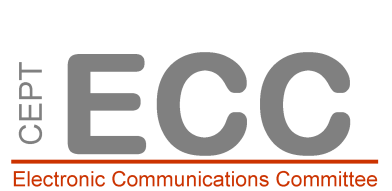  Plenary PlenaryDoc. ECC(22)023Doc. ECC(22)02358th ECC Plenary Meeting58th ECC Plenary MeetingWeb meeting, 28 February – 04 March 2022Web meeting, 28 February – 04 March 2022Date issued:	 04 March 202204 March 202204 March 2022Source: ECC ChairmanECC ChairmanECC ChairmanSubject:Minutes of the 58th ECC MeetingMinutes of the 58th ECC MeetingMinutes of the 58th ECC MeetingGroup membership required to read?   N Group membership required to read?   N Group membership required to read?   N Group membership required to read?   N MeetingDateCountry59th ECC Plenary28 June – 01 July 2022(Hybrid/TBD)60th ECC Plenary01 – 04 November 2022(Hybrid/TBD)61st ECC Plenary07 – 10 March 2023(Hybrid/TBD)